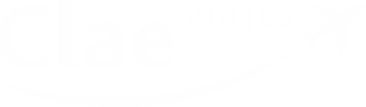 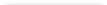 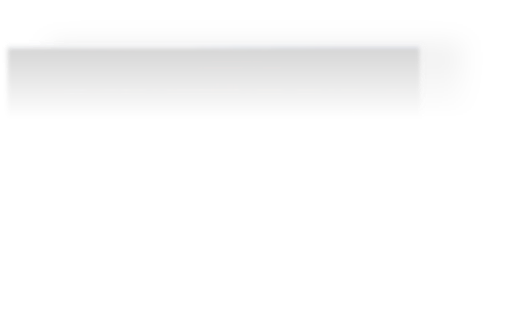 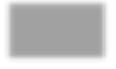 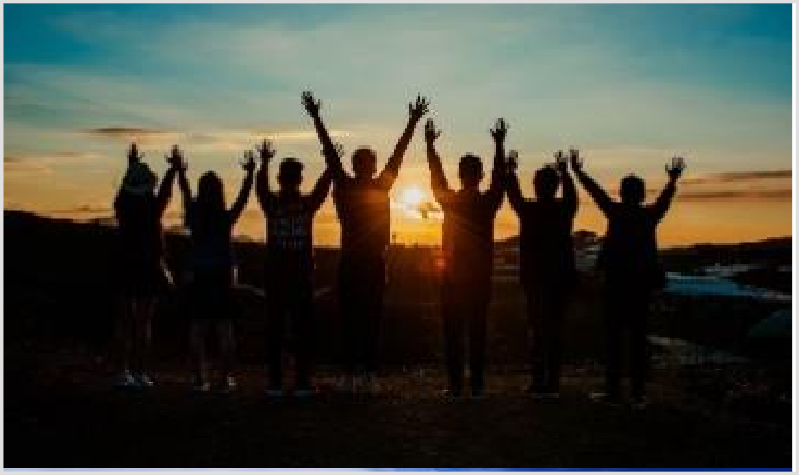 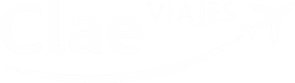 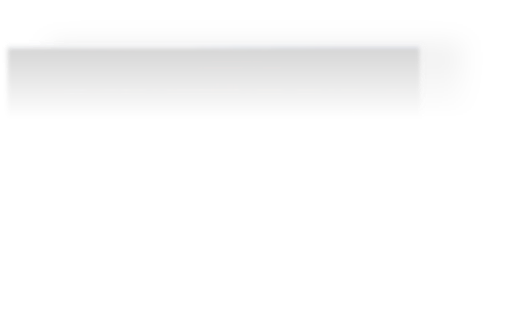 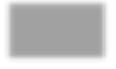 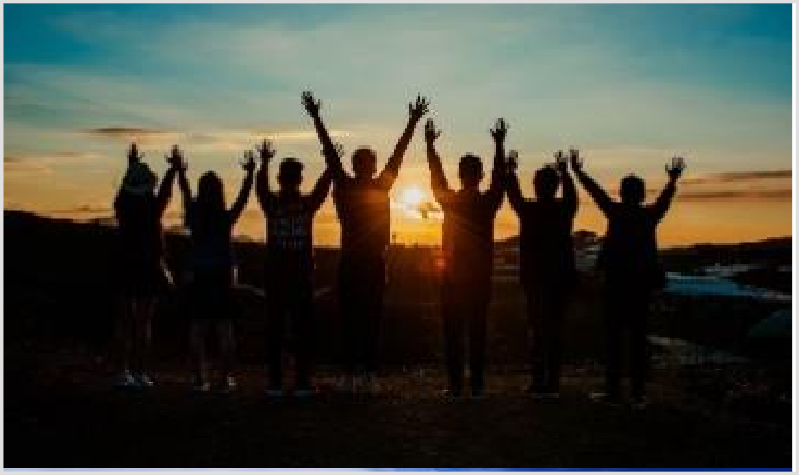 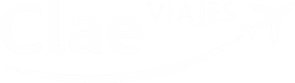 	PRECIO DESDE: 390€precio para grupos de 50 personasPROGRAMA DE VIAJE : BELGICA 4 DÍASDIA 1   ORIGEN / BRUSELASSalida desde nuestro centro con destino aeropuerto de origen. Una vez llegados a Bruselas, traslado a hotel y reparto de habitaciones. Visita a Bruselas donde veremos Grand Place, el edificio de la bolsa, la Catedral de Sait Michel, la sede del Parlamento Europeo o la sede de la Comisión EuropeaCena y alojamientoDIA 2   BRUSELAS / GANT / BRUJAS / BRUSELASDesayuno. Salida para visitar las ciudades de Gant y Brujas. Ya hacia última hora regresaremos a BruselasCena y alojamientoDIA 3   BRUSELAS/AMBERES/BRUSELASDesayuno. Salida hacia Amberes, donde visitaremos la ciudad durante la mañana. Ya por la tarde, regresaremos a Bruselas donde tendremos la tarde libre para hacer compras.Cena y alojamientoDIA 4   BRUSELAS / WATERLOO / ORIGENDesayuno. Durante la mañana visitaremos Waterloo. Después de la comida, y según la hora pactada, un autobús nos acercará hasta el aeropuerto donde un avión nos llevará hasta nuestro aeropuerto de origen. Allí un autobús nos recogerá y nos llevará hasta nuestro centro. Fin de nuestros serviciosFIN DEL VIAJETasas de pernocta hotelera no incluidas, se pagan en destino en caso de haberlas.EL PRECIO INCLUYE:Incluye servicio transfer centro/aeropuerto/centroVuelos Transfer en destino aeropuerto/hotel/aeropuertoAlojamiento en hotel pactado en régimen de media pensión2 visitas guiadasIncluye Seguro Básico de ViajeSeguro de cancelación no incluidaOPCIONAL- Seguro de Cancelación por causas de fuerza mayor. Precio por escolar 25,52 €